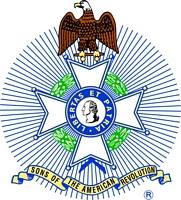 For Immediate Release:Robert W. HainesSecretary, Mount Evans ChapterColorado State SocietySons of the American Revolution303-526-3051rwhdjh@aol.comLibrarian James Jeffries Addresses the Mt. Evans Chapter of the Sons of the American RevolutionDenver, CO, September 9, 2017 – James Jeffries, Genealogist and Special Collections Librarian, Denver Public Library, spoke to the Mt. Evans Chapter of the Sons of the American Revolution on Saturday, September 9, 2017.The fifth floor of the Denver Public library is devoted to genealogical research.  In a quiet and beautiful setting, the public can explore books and other genealogical resources as they trace their ancestors.  James Jeffries is a genealogist and specialist concerning the fifth floor collections.  “The Denver Public Library is an excellent source for genealogical research,” explained Mr. Jeffries.  “The staff is there to assist the public on the use of the resources and lend our genealogical experience helping them trace their ancestors or solve perplexing genealogical questions.”“Most SAR members, who we call compatriots, are amateur genealogists,” described Captain Bob Easterly (U.S.N.R., Ret.), President of the Mt. Evans Chapter.  “And many are more than amateurs.  All compatriots must trace and document their ancestors back to someone serving in the Continental Army or Navy or who otherwise supported the American Revolution.  This can be a quite exhausting research and experts like James Jeffries and resources like those held by the Denver Public Library can be an invaluable aid in this endeavor.”During Mr. Jeffries’ talk, he described how he became interested in genealogy, starting with interviewing his aunt about his family history at the age of 8.  He progressed from there to where today he is one of the foremost genealogist in the Rocky Mountain region.  Mr. Jeffries termed this the “Golden Age of Genealogy,” describing all the tools people now have to access the documents that trace their ancestors’ roots.  He encouraged people to visit him at the Denver Public Library and make use of its resources.The Sons of the American Revolution (SAR), the largest male lineage organization in the U.S., consists of 50 societies with more than 500 local chapters, several international societies and over 33,000 members.  SAR is dedicated to assisting our members, schools, teachers and the general public in their efforts to sustain and preserve our history and constitutional principles.  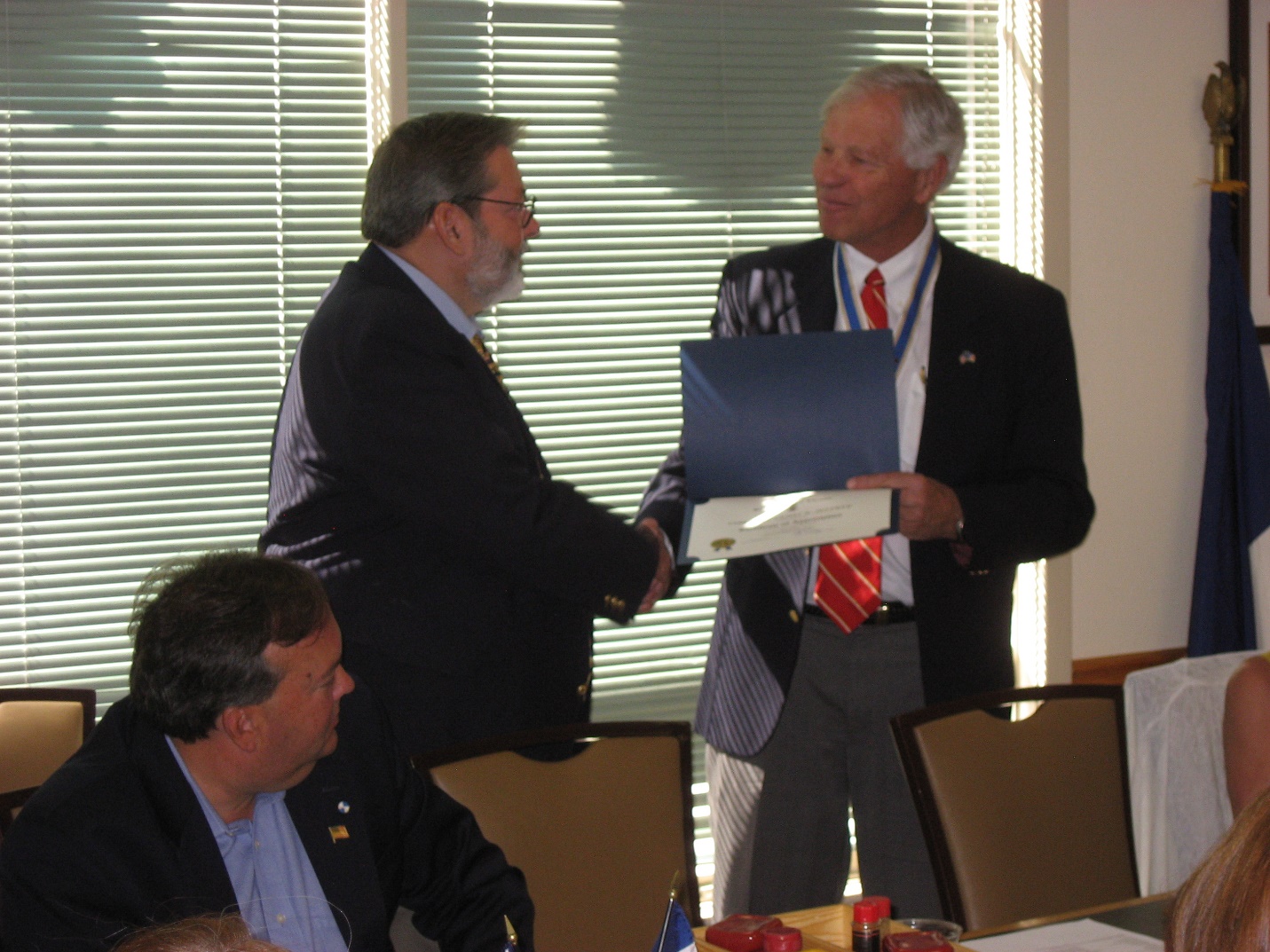 